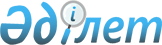 О создании Совета по взаимодействию с Организацией экономического сотрудничества и развития
					
			Утративший силу
			
			
		
					Постановление Правительства Республики Казахстан от 23 декабря 2010 года № 1406. Утратило силу постановлением Правительства Республики Казахстан от 25 февраля 2014 года № 152      Сноска. Утратило силу постановлением Правительства РК от 25.02.2014 № 152.

      В целях эффективного взаимодействия с Организацией экономического сотрудничества и развития Правительство Республики Казахстан ПОСТАНОВЛЯЕТ:



      1. Образовать Совет по взаимодействию с Организацией экономического сотрудничества и развития в составе, согласно приложению к настоящему постановлению.



      2. Утвердить прилагаемое Положение о Совете по взаимодействию с Организацией экономического сотрудничества и развития.



      3. Настоящее постановление вводится в действие со дня подписания.      Премьер-Министр

      Республики Казахстан                       К. Масимов

Утверждено        

постановлением Правительства

Республики Казахстан    

от 23 декабря 2010 года № 1406 

Положение

Совета по взаимодействию

с Организацией экономического сотрудничества и развития 

1. Общие положения

      1. Совет по взаимодействию с Организацией экономического сотрудничества и развития (далее - Совет) является консультативно-совещательным органом при Правительстве Республики Казахстан.



      2. Целью деятельности Совета является обеспечение совместно с государственными органами эффективной координации программ и инициатив Организации экономического сотрудничества и развития (далее - ОЭСР) и процесса вступления Республики Казахстан в данную организацию.



      3. Совет в своей деятельности руководствуется Конституцией, законами Республики Казахстан, актами Президента Республики Казахстан, иными нормативными правовыми актами, а также настоящим Положением. 

2. Основные задачи и права Совета ОЭСР

      4. Основными задачами Совета ОЭСР является:



      1) координация инициатив и программ ОЭСР;



      2) совместно с государственными органами обеспечение эффективного процесса вступления Республики Казахстан в ОЭСР;



      3) содействие внедрению стандартов и рекомендаций ОЭСР.

      Сноска. Пункт 4 с изменениями, внесенными постановлением Правительства РК от 06.05.2011 № 486.



      5. Совет в пределах своей компетенции для осуществления возложенных на нее задач вправе:



      1) взаимодействовать с государственными органами для реализации проектов в рамках ОЭСР;



      2) запрашивать и получать в установленном законодательством Республики Казахстан порядке от государственных органов и организаций информацию по вопросам, входящим в компетенцию Совета. 

3. Организация деятельности Совета

      6. Совет возглавляет председатель - Заместитель Премьер-Министра Республики Казахстан, который руководит его деятельностью, председательствует на заседаниях, планирует его работу, осуществляет общий контроль над реализацией его решений.



      Во время отсутствия председателя его функции выполняет заместитель председателя Совета.



      7. Рабочим органом Совета является Министерство экономики и бюджетного планирования Республики Казахстан.

      Сноска. Пункт 7 в редакции постановления Правительства РК от 05.07.2013 № 696.



      8. Рабочий орган Совета:



      1) формирует повестку дня заседания Совета;



      2) обеспечивает и контролирует выполнение решений Совета;



      3) координирует работу членов Совета и привлеченных к ее деятельности специалистов.



      9. Организацию работы, подготовку к проведению заседаний Совета, подготовку соответствующих документов, материалов и оформление протокола после заседания Совета осуществляет секретарь Совета.



      Секретарь не является членом Совета.



      10. Перечень вопросов для рассмотрения на заседаниях Совета составляется по мере необходимости.



      11. Материалы заседаний Совета направляются членам Совета не позднее, чем за два рабочих дня до заседания Совета.



      12. По результатам заседаний Совета составляется протокол, подписываемый в обязательном порядке всеми ее членами. Решения Совета принимаются большинством голосов путем открытого голосования и считаются принятыми, если за них подано большинство голосов от общего количества членов Совета участвующих в заседании. В случае равенства голосов принятым считается решение, за которое проголосовал председатель.



      13. Решения Совета носят рекомендательный характер.



      14. Заседания Совета проводятся не реже одного раза в квартал и считаются правомочными, если на них присутствует не менее половины от общего числа его членов. В случаях, когда необходимо принятие срочного решения, возможно проведение внеочередного заседания Совета по созыву председателя. 

4. Прекращение деятельности Совета

      15. Основанием для прекращения деятельности Совета является решение Правительства Республики Казахстан.

Приложение          

к постановлению Правительства

Республики Казахстан    

от 23 декабря 2010 года № 1406 

Состав

Совета по взаимодействию с Организацией

экономического сотрудничества и развития      Сноска. Приложение в редакции постановления Правительства РК от 05.07.2013 № 696.
					© 2012. РГП на ПХВ «Институт законодательства и правовой информации Республики Казахстан» Министерства юстиции Республики Казахстан
				Орынбаев

Ербол Турмаханович-Заместитель Премьер-Министра Республики Казахстан, председательКусаинов

Марат Апсеметович-вице-министр экономики и бюджетного планирования Республики Казахстан, заместитель председателя (Комитет по инвестициям ОЭСР)Байтенов

Алмас Нурланович-заместитель директора Департамента инвестиционной политики Министерства экономики и бюджетного планирования Республики Казахстан, секретарьОспанов

Мурат Магауияевич-Председатель Агентства Республики Казахстан по регулированию естественных монополийСмаилов

Алихан Асханович-Председатель Агентства Республики Казахстан по статистикеАкишев

Данияр Талгатович-заместитель Председателя Национального Банка Республики Казахстан (по согласованию)Жошыбаев

Рапиль Сейтханович-первый заместитель Министра иностранных дел Республики КазахстанГромов

Сергей Николаевич-заместитель Министра обороны Республики КазахстанБекетаев

Марат Бахытжанович-ответственный секретарь Министерства юстиции Республики КазахстанАбенов

Мурат Абдуламитович-вице-министр образования и науки Республики КазахстанАхметов

Серик Абжалиевич-вице-министр труда и социальной защиты населения Республики КазахстанБектуров

Азат Габбасович-вице-министр транспорта и коммуникаций Республики КазахстанДаленов

Руслан Ерболатович-вице-министр финансов Республики Казахстан (Центр налоговой политики и налогового администрирования ОЭСР)Жумангарин

Серик Макашевич-вице-министр регионального развития Республики Казахстан (Комитет территориального развития, индустрии, инноваций и предпринимательства ОЭСР)Искаков

Марлен Нурахметович-вице-министр охраны окружающей среды Республики КазахстанКырыкбаев

Арман Оразбаевич-вице-министр культуры и информации Республики КазахстанСмаилов

Жанболат Амангельдинович-вице-министр по чрезвычайным ситуациям Республики КазахстанТолибаев

Марат Еркинович-вице-министр сельского хозяйства Республики Казахстан (Комитет сельского хозяйства ОЭСР)Тукежанов

Болат Турганович-вице-министр здравоохранения Республики Казахстан (Комитет здравоохранения ОЭСР)Тургынбаев

Ерлан Заманбекович-заместитель Министра внутренних дел Республики КазахстанЛукин

Андрей Иванович-первый заместитель Председателя Агентства Республики Казахстан по борьбе с экономической и коррупционной преступностью (финансовая полиция) (по согласованию)Есентаев

Тастанбек Кутжанович-заместитель Председателя Агентства Республики Казахстан по делам спорта и физической культурыКомекбаев

Али Амантаевич-заместитель Председателя Агентства Республики Казахстан по делам государственной службы (Комитет по государственному управлению ОЭСР) (по согласованию)Матишев

Алиакпар Болатович-заместитель Председателя Агентства Республики Казахстан по защите конкуренции (Антимонопольное агентство)Ертлесова

Жаннат Джургалиевна-председатель Совета директоров акционерного общества «Национальный аналитический центр», внештатный советник Премьер-Министра Республики Казахстан (по согласованию)Ежов

Владислав Николаевич-председатель правления акционерного общества «Национальный аналитический центр» (по согласованию)